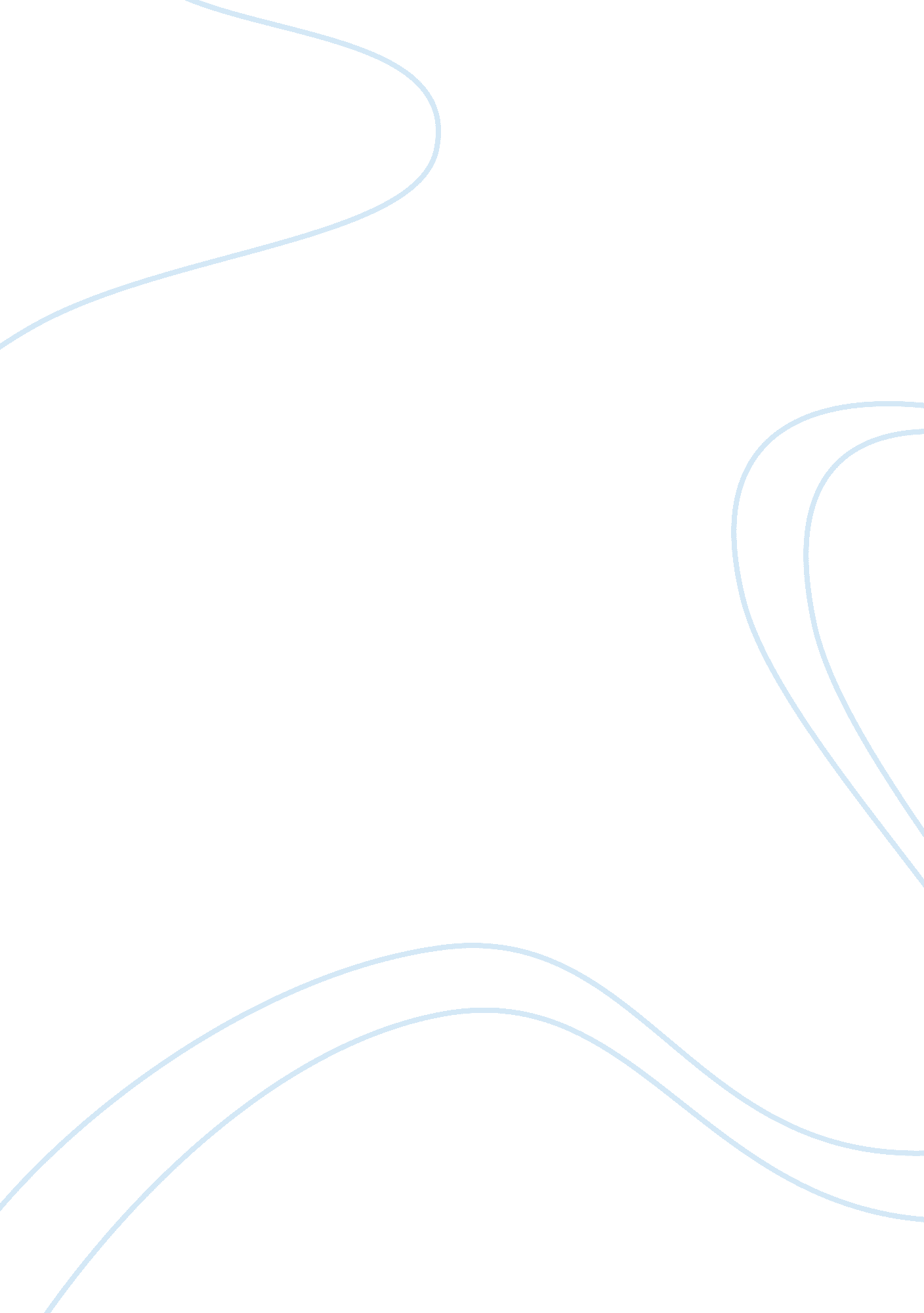 Essay on significant life draftPsychology, Success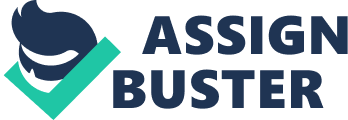 There are several life events that occur in an individual’s lifestyle. Changes in personality are influenced by time factor, and there is always an increase in consistency of traits with the increase of age. Changes in life occur with individuals observing the actions of others. Mimicking the behaviors of others may be common in internalizing other people’s behaviors that are an occurrence in the stages of life. This essay aims at selecting a significant life event that occurred to me before adulthood, use different perspectives in psychology to describe the event and determine learning that may have resulted from a life event. Further, the memory of the event will be discussed as to whether it is accurate or not. 
The life event that occurred to me before adulthood was excelling in my final exams. The exams were the route to me joining college and without good grades in the exams; I would have missed the chance of joining college. In the description of my success in exams, I would apply the use of cultural and behavioral perspectives in psychology. In relation to my excellence in exams, the behavioral perspective gives more information on my behavior. The behavioral perspective focuses on behaviors that are learned. Instead of focusing on the internal state of an individual, the behavioral perspective of psychology gives more information on an individual’s observable behavior. My behavior was good, and I conducted myself with respect, humility and confidence in whatever I was doing. The behaviors I possessed lead to my excellence in the final exams. The cultural perspective is as well known as the cross-cultural psychology. This perspective of psychology has grown significantly over time and focused on human behaviors across different cultures. My culture of working with others influenced my thinking behavior, and I was able to conduct group works with my classmate. With origins of a collectivistic culture, I chose to belong to a group of learners and I worked as part of the group and all the group members were able to succeed in their exams just as I was. 
Classical learning resulted from my life event of excellence in exams. As classical learning talks about loose connections between the conditioned stimulus and unconditioned response, my behaviors and those of the few classmates applied. I and my classmates were aware that academic excellence was our business and for our own good. Personally, I was responsible enough not to be followed by my tutors, teachers and prefects to be in order with my academics. The conditioned stimulus was timing of the class lessons, free breaks and study times. I would respond unconditionally to the exact requirements as per my school’s schedule by then. The class lessons required students to attend the lessons with the help of the teachers and tutors. When lessons time came by, I would change my activities to attend the lessons and do not even need my teacher to remind me. I would as well utilize my breaks by taking meals, rest and play as required. The study times did not require me to be pushed to go and study. Instead, when the study times came I always held my books and rushed to the library for my studies. Until the study periods were over, I would not quit the library but studied to the last minute. My response to the schedules was thus perfect and unconditional. 
In conclusion, the memories of the events are completely accurate. This accuracy comes in because my success was led by proper timings, interactions and determination. It is not long since I achieved this life event of success, and the memories are still fresh in my mind. Besides, education is a lifetime and does not complete until when a person wants to. With the day to day continuity in education, the academic success will always remain in my memories and the activities that led to it. The instructions that I followed to lead to success are also still in my mind, and I would love to move higher and higher. References Weiner, I. B. (2003). Handbook of psychology: 9. Hoboken, NJ: Wiley. 
Horn, T. S. (2008). Advances in sport psychology. Champaign, IL: Human Kinetics. 